Положение о Международном конкурсе библиотекарейЦелью проведения Конкурсов является стимулирование инновационной деятельности, мотивация к активному использованию инновационных технологий в профессиональной деятельности, представление и популяризация опыта работы библиотекарей.Задачи Конкурсов: разработка новшеств в обучении и организации образовательного процесса, создание благоприятной инновационной среды в педагогическом коллективе, преодоление стереотипов профессиональной деятельности.В конкурсах могу принимать участие: библиотекари заведующие библиотекамизаведующие читальным залом школьные библиотекари и иные работники библиотек .Номинации:«Библиотечный урок»Я- библиотекарьДети и книгаДистанционная работа с читателямиТематические выставки книгИнновационная деятельность библиотекаря.Фотоконкурс «Будни библиотекаря»«Нам открывает книга мир»Книжный штурманПроектная деятельность библиотекаряК участию в конкурсе принимаются любые текстовые, фото и видео материалы.Организатором конкурсов является Международный инновационный центр «Perspektiva plus»,г. Теплице, Чехия ( Masarykova třída 668/29).По всем вопросам обращаться:Электронная почта: perspektiva.1969@ gmail.comWhatsApp +79617956392Viber +79617956392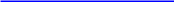 Сайт http://perspektiva-plus.pro/index.php/konkursyОценка конкурсных работОценка конкурсных работ проводится нашим Международным жюри. Победители, лауреаты и участники определяются в каждой номинации и категории отдельно. При оценке работ учитывается:соответствие заявленной тематике;полнота раскрытия темы;содержание (объем работы, наличие приложений);достоверность представленной информации;качество оформления;грамотность;оригинальность;проявление творческой индивидуальности;возможность широкого использования материала в дальнейшем.Конкурс проводится с 01.02.2021 по 28.02.2021Подведение итогов конкурса: 15.03.2021 (Сроки корректируются)Форма проведения: заочно. Работы оцениваются еженедельно.каждой номинации и возрастной категории отдельно определяются победители, лауреаты и участники конкурса. Победителям конкурса присуждается 1, 2, 3 место. Лауреатами признаются те, кто выслал хорошие работы, но они не попали в число победителей. Участниками дистанционного конкурса считаются все остальные. Им высылаются сертификаты участников.Работы принимаются на русском, английском, французском, немецком, чешском, казахском, монгольском, молдавском, белорусском, украинском языках и др. языках.Оценка конкурсных материаловРаботы оцениваются жюри конкурса. Председатель жюри: Дугарджав Лувсанцэрэнгийн, доктор исторических наук, профессор, первый заместитель директора Улан-Баторского филиала «РЭУ им. Г. В. Плеханова».Градация оценок:победители (1, 2, 3 место),лауреаты,участники.Все участники получают по своему выбору:медаль с удостоверением плюс диплом,только медаль с удостоверением,только диплом,статуэтку с гравировкой.Награды (медали, дипломы) выдаются за каждую работу, участвующую в конкурсе.Дипломы содержат:фамилию, имя участника (участников);название коллектива (если есть);образовательное учреждение участника (если указали в Регистрационном бланке): тип, номер, название образовательного учреждения;место расположения образовательного учреждения или место жительства (если сведения об образовательном учреждении не указали в Регистрационном бланке): край, область, населенный пункт;фамилию, имя, отчество руководителя (если есть);результат участия в конкурсе: победитель (1, 2, 3 место), лауреат, дипломант, участник;наименование номинации, в которой принято участие;название работы;дату проведения конкурса;подпись Председателя жюри;печать (штамп) конкурса;номер диплома.Медаль содержит:название конкурса;результат участия в конкурсе: победитель (1, 2, 3 место), лауреат, участник;дату проведения конкурса;номер медали.Удостоверение для медали содержит:фамилию, имя участника (участников);название коллектива (если есть);образовательное учреждение участника (если указали в Регистрационном бланке): тип, номер, название образовательного учреждения;место расположения образовательного учреждения или место жительства (если сведения об образовательном учреждении не указали в Регистрационном бланке): край, область, населенный пункт;фамилию, имя, отчество руководителя (если есть);результат участия в конкурсе: победитель (1, 2, 3 место), лауреат, участник;наименование номинации, в которой принято участие;название работы;дату проведения конкурса;подпись Председателя жюри;печать (штамп) конкурса;номер удостоверения и номер медали.Статуэтка содержит:название конкурса;результат участия в конкурсе: победитель (1, 2, 3 место), лауреат, участник;дату проведения конкурса;ФИО участника.Медали и статуэтки рассылаются на почтовые адреса участников обычной почтой раз в месяц. Дипломы рассылаются только по электронной почте.Финансовые условия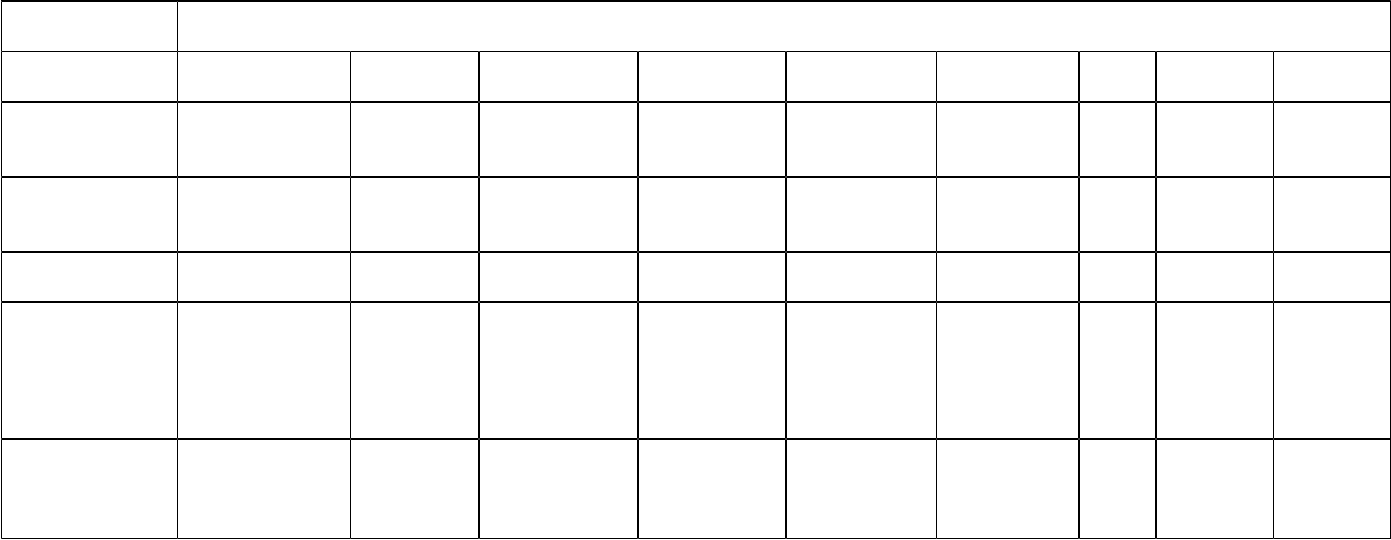 *Если у одной работы несколько авторов, то оплачивать нужно следующим образом: оплачиваете оргвзнос за одного автора + 100 рублей, 42 гривен, 550 тенге, 4000 тугров, 6 бел. руб. за каждого следующего автора.*Если от одной организации от 5 до 7 работ, то оргвзнос составит за одну работу : 170 рублей, 900 тенге,64 гривен, 6000 тугров, 4,5 бел. руб. за одну работу, от 8 работ оргвзнос составит за одну работу: 120 рублей, 46 гривны, 600 тенге, 4000 тугров, 3 бел. руб..Приложение 1Заявка на участие в конкурсе (указать название конкурса)(заполняется на каждого автора)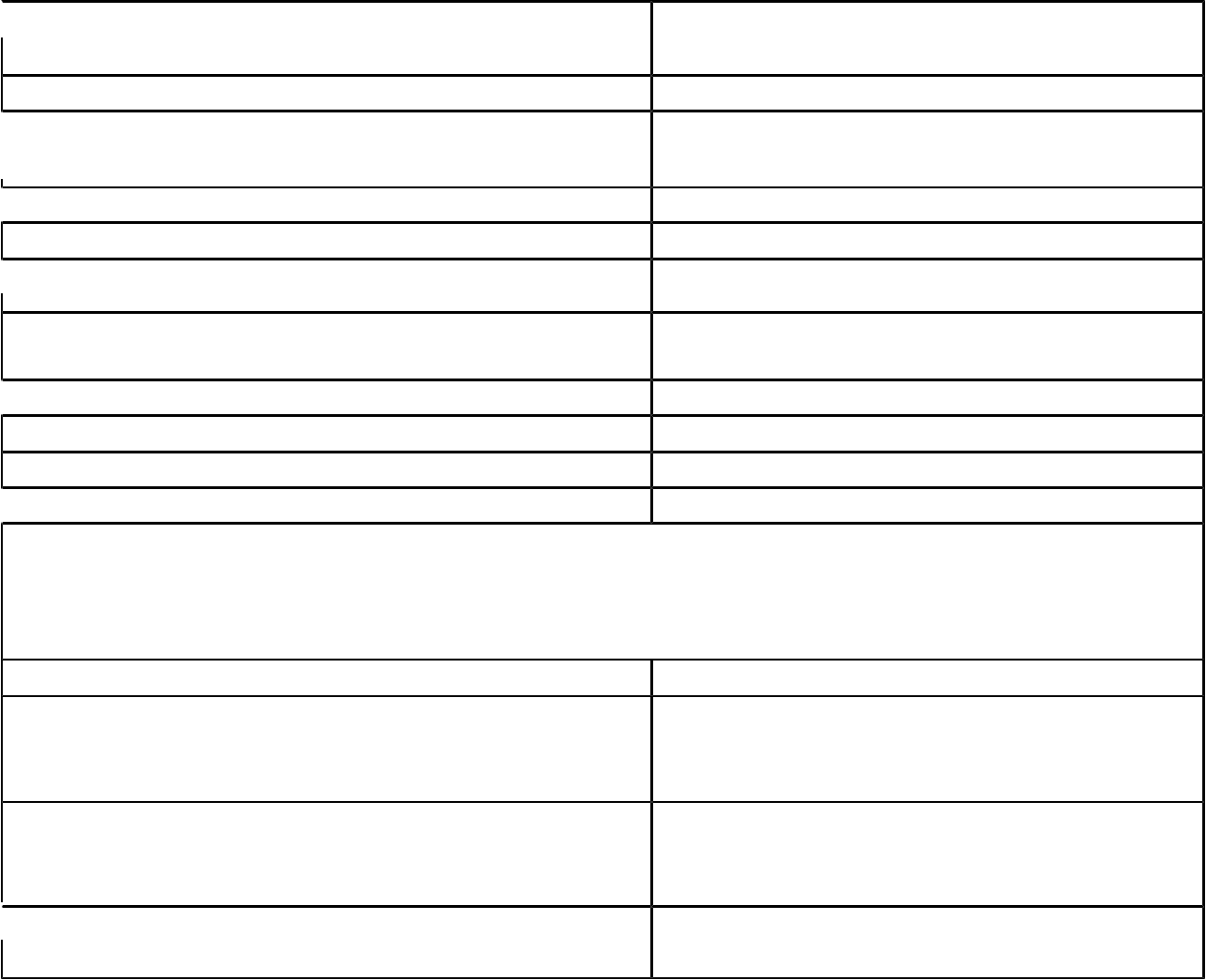  Ф.И.О. участника конкурса (полностью)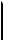 Место учебы(работы), класс (курс) Место работы (полное название учебного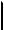  заведения, адрес, телефон, e-mail)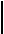  Должность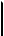 Номинация Название произведения (работы)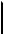 Почтовый адрес ФИО получателя медали,статуэтки (в случае необходимости) Электронный адрес автора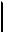 ФИО руководителя и должностьУченая степень Ученое звание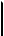 Организационный взнос (сумма, дата и способоплаты) 	медаль с удостоверением плюс диплом,только диплом.статуэтка Откуда Вы узнали о нашем проекте.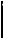 Приложение 2Так как Международный инновационный центр находится в Чехии, предлагаем производить оплату через «Яндекс Деньги», VisaQiwiWallet.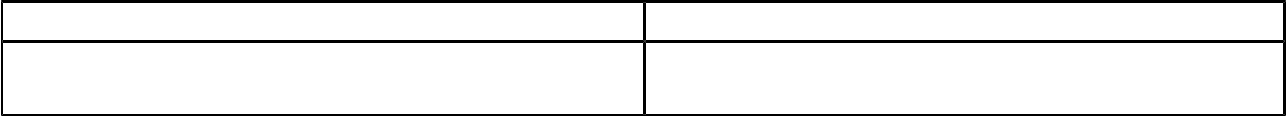 НазваниеЯндекс ДеньгиНомера счетов410014676251568 (Светлана НиколаевнаЮ.)Visa Qiwi Wallet	+79617956392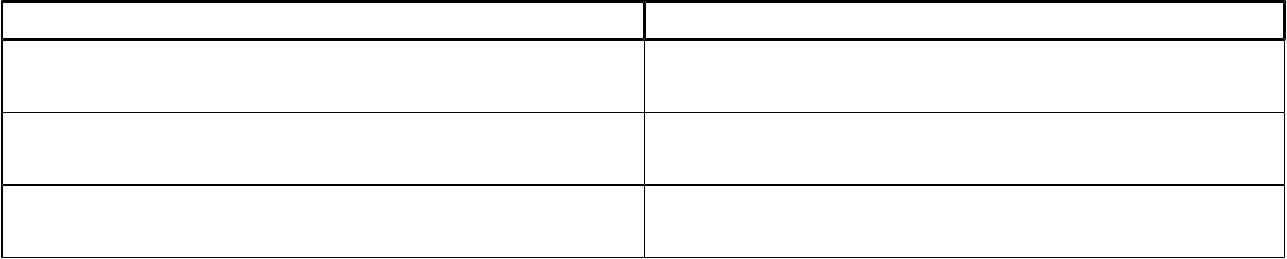 Участники стран СНГ, кроме Украины могут без процентов перечислить взнос на Киви-кошелек по номеру телефона +79617956392.Реквизиты для банковского переводаFor payments from abroad:IBAN: CZ57 0300 0000 0002 8888 5820SWIFT: CEKOCZPPName of the bank: Československá obchodní banka, a. s..Legal address: Radlická 333/150, 150 57 Praha 5Account owner: VILLA FLORA s.r.oThe legal owner of the account: Masarykova třida 668/29, Teplice, 415 01 Czech Republic.Comment on payment: Your name, first name, date of birthCurrency of account: Czech Koruna (CZK)Наше жюри:Дугарджав Лувсанцэрэнгийн, доктор исторических наук, профессор, первый заместитель директора Улан-Баторского филиала «РЭУ им. Г. В. Плеханова».Тарасов Сергей Анатольевич, основатель и руководитель Открытой Европейской академии экономики и политики город Прага, доктор философии, специалист по международным отношениям, управлением персоналом и экономики, руководитель проекта Европейской ассоциации преподавателей вузов город Гамбург.Максимова Ольга Пурбаевна, руководитель Русского центра при Улан-Баторском филиале «РЭУ им. Г. В. Плеханова».Юрчук Светлана Николаевна, Ph.d, старший преподаватель, профессор РАЕ, психолог, писатель-публицист.Мамунова Татьяна Матвеевна, кандидат педагогических наук, доцент.ФормаРазмер организационного взносаРазмер организационного взносаРазмер организационного взносаучастияРоссийскиеКазахскиеМонгольскиеУкраинскаяБелорусскиеКиргизскиеЧешскиеРоссийскиеКазахскиеМонгольскиеУкраинскаяБелорусскиеКиргизскиеЕвроДолларыЧешскиерублитенгетугрикигривнарублисомыЕвроДолларыкроныТолько дипломрублитенгетугрикигривнарублисомыкроныТолько диплом3001750800011410,223123,824,24703001750800011410,223123,824,2470руб./разработку1750800011410,223123,824,2470руб./разработкуМедаль судостоверением1300 руб.650037 22946039108013,817347плюс дипломТолько2000116008027078467219024,528648статуэтка2000116008027078467219024,528648статуэткаВключитьработу в400 руб.220016000172124865,46140электронный400 руб.220016000172124865,46140электронныйсборникПечатный2000 руб10688722608306120292529647сборник +2000 руб10688722608306120292529647почтовыйперевод4276 4100 1737 8464(АлександрКарта Сбербанка (Viza)Дмитриевич Ю.)2202 2015 0875 0201(Светлана НиколаевнаКарта Сбербанка (Мир)Ю.) (02/23)5599 0050 8707 2117 (Светлана Николаевна5599 0050 8707 2117 (Светлана НиколаевнаЯндекс Деньги( MasterCard)Ю.) (11\21) Svetlana IurchukЮ.) (11\21) Svetlana Iurchuk